Статья 19.28КоАП РФ. Незаконное вознаграждение от имени юридического лица1. Незаконные передача, предложение или обещание от имени или в интересах юридического лица должностному лицу, лицу, выполняющему управленческие функции в коммерческой или иной организации, иностранному должностному лицу либо должностному лицу публичной международной организации денег, ценных бумаг,иного имущества, оказание ему услуг имущественного характера, предоставление имущественных прав за совершение в интересах данного юридического лица должностным лицом, лицом, выполняющим управленческие функции в коммерческой или иной организации, иностранным должностным лицом либо должностным лицом публичной международной организации действия (бездействие), связанного с занимаемым ими служебным положениемВЛЕЧЕТ: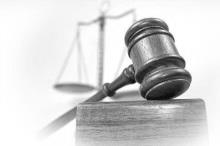 наложение административного штрафа на юридических лиц в размере до трехкратной суммы денежных средств, стоимости ценных бумаг, иного имущества, услуг имущественного характера, иных имущественных прав, незаконно переданных или оказанных либо обещанных или предложенных от имени юридического лица, но не менее одного миллиона рублей с конфискацией денег, ценных бумаг, иного имущества или стоимости услуг имущественного характера, иных имущественных прав.2. Действия, предусмотренные частью 1 статьи 19.28 КоАП РФ, совершенные в крупном размереВЛЕКУТ: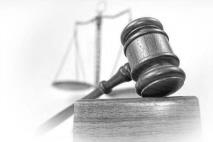 наложение административного штрафа на юридических лиц до тридцатикратного размера суммы денежных средств, стоимости ценных бумаг, иного имущества, услуг имущественного характера, иных имущественных прав, незаконно переданных или оказанных либо обещанных или предложенных от имени юридического лица, но не менее двадцати миллионов рублей с конфискацией денег, ценных бумаг, иного имущества или стоимости услуг имущественного характера, иных имущественных прав.3. Действия, предусмотренные частью 1 статьи 19.28 КоАП РФ, совершенные в особо крупном размереВЛЕКУТ:наложение административного штрафа на юридических лиц в размере до стократной суммы денежных средств, стоимости ценных бумаг, иного имущества, услуг имущественного характера, иных имущественных прав, незаконно переданных или оказанных либо обещанных или предложенных от имени юридического лица, но не менее ста миллионов рублей с конфискацией денег, ценных бумаг, иного имущества или стоимости услуг имущественного характера, иных имущественных прав***В соответствии с УК РФ иКоАП РФ***Должностными лицами признаются лица, постоянно, временно или по специальному полномочию осуществляющие функции представителя власти либо выполняющие организационно-распорядительные, административно-хозяйственные функции в государственных органах, органах местного самоуправления, государственных и муниципальных учреждениях, государственных корпорациях, а также в Вооруженных Силах Российской Федерации, других войсках и воинских формированиях Российской Федерации.Под иностранным должностным лицом понимается любое назначаемое или избираемое лицо, занимающее какую-либо должность в законодательном, исполнительном, административном или судебном органе иностранного государства, и любое лицо, выполняющее какую-либо публичную функцию для иностранного государства, в том числе для публичного ведомства или публичного предприятия; под должностным лицом публичной международной организации понимается международный гражданский служащий или любое лицо, которое уполномочено такой организацией действовать от ее имени.Крупным размером признаются сумма денег, стоимость ценных бумаг, иного имущества, услуг имущественного характера, иных имущественных прав, превышающие один миллион рублей, особо крупным размером - превышающие двадцать миллионов рублей.Статья 19.29. Незаконное привлечение к трудовой деятельности либо к выполнению работ или оказанию услуг государственного или муниципального служащего либо бывшего государственного или муниципального служащегоПривлечение работодателем либо заказчиком работ (услуг) к трудовой деятельности на условиях трудового договора либо к выполнению работ или оказанию услуг на условиях гражданско-правового договора государственного или муниципального служащего, замещающего должность, включенную в перечень, установленный нормативными правовыми актами, либо бывшего государственного или муниципального служащего, замещавшего такую должность, с нарушением требований, предусмотренных Федеральным законом от 25 декабря 2008 года № 273-ФЗ «О противодействии коррупции»ВЛЕЧЕТ:наложение административного штрафа на граждан в размере от двух тысяч до четырех тысяч рублей; на должностных лиц - от двадцати тысяч до пятидесяти тысяч рублей; на юридических лиц - от ста тысяч до пятисот тысяч рублей***Необходимо отметить, что исходя из анализа судебной практики (постановление Архангельского областного суда от 15.02.2012 № 4а-43, постановление Верховного Суда Российской Федерации от 24.08.2012 № 1-АД12-3) государственные органы и органы местного самоуправления при трудоустройстве к ним граждан, замещавших должности государственной или муниципальной службы, также как и организации любых форм собственности, должны уведомлять бывшего представителя нанимателя (работодателя) государственного или муниципального служащего по последнему месту его службы.Статья 575ГК РФ. Запрещение дарения.1. Не допускается дарение, за исключением обычных подарков, стоимость которых не превышает трех тысяч рублей:лицам, замещающим государственные должности Российской Федерации, государственные должности субъектов Российской Федерации, муниципальные должности, государственным служащим, муниципальным служащим, служащим Банка России в связи с их должностным положением или в связи с исполнением ими служебных обязанностей;*** В соответствии с ГК РФ***Запрет на дарение лицам, замещающим государственные должности Российской Федерации, государственные должности субъектов Российской Федерации, муниципальные должности, государственным служащим, муниципальным служащим, служащим Банка России не распространяется на случаи дарения в связи с протокольными мероприятиями, служебными командировками и другими официальными мероприятиями. Подарки, которые получены лицами, замещающими государственные должности Российской Федерации, государственные должности субъектов Российской Федерации, муниципальные должности, государственными служащими, муниципальными служащими, служащими Банка России и стоимость которых превышает три тысячи рублей, признаются соответственно федеральной собственностью, собственностью субъекта Российской Федерации или муниципальной собственностью и передаются служащим по акту в орган, в котором указанное лицо замещает должность.В письме Минтруда России от 15.10.2012 № 18-2/10/1-2088 «Об обзоре типовых случаев конфликта интересов на государственной службе Российской Федерации и порядке их урегулирования» указано также следующее:Государственному служащему и его родственникам рекомендуется не принимать подарки от организаций, в отношении которых государственный служащий осуществляет или ранее осуществлял отдельные функции государственного управления, вне зависимости от стоимости этих подарков и поводов дарения.Представителю нанимателя, в случае если ему стало известно о получении государственным служащим подарка от физических лиц или организаций, в отношении которых государственный служащий осуществляет или ранее осуществлял отдельные функции государственного управления, необходимо оценить, настолько полученный подарок связан с исполнением должностных обязанностей.Если подарок связан с исполнением должностных обязанностей, то в отношении государственного служащего должны быть применены меры дисциплинарной ответственности, учитывая характер совершенного государственным служащим коррупционного правонарушения, его тяжесть, обстоятельства, при которых оно совершено, соблюдение государственным служащим других ограничений и запретов, требований о предотвращении или об урегулировании конфликта интересов и исполнение им обязанностей, установленных в целях противодействия коррупции, а также предшествующие результаты исполнения государственным служащим своих должностных обязанностей.Если подарок не связан с исполнением должностных обязанностей, то государственному служащему рекомендуется указать на то, что получение подарков от заинтересованных физических лиц и организаций может нанести урон репутации государственного органа, и поэтому является нежелательным вне зависимости от повода дарения.В случае если представитель нанимателя обладает информацией о получении родственниками государственного служащего подарков от физических лиц и/или организаций, в отношении которых государственный служащий осуществляет или ранее осуществлял отдельные функции государственного управления, рекомендуется: указать государственному служащему, что факт получения подарков влечет конфликт интересов;предложить вернуть соответствующий подарок или компенсировать его стоимость;до принятия государственным служащим мер по урегулированию конфликта интересов отстранить государственного служащего от исполнения должностных (служебных) обязанностей в отношении физических лиц и организаций, от которых был получен подарок.*** Вместе с тем, проверяемая организация или ее представители могут попытаться подарить государственному служащему подарок в связи с общепринятым поводом, например, в связи с празднованием дня рождения или иного праздника. В данной ситуации подарок не может однозначно считаться полученным в связи с исполнением должностных обязанностей и, следовательно, возникает возможность обойти запрет, установленный в законодательстве. Тем не менее, необходимо учитывать, что получение подарка от заинтересованной организации ставит государственного служащего в ситуацию конфликта интересов. Полученная выгода может негативно повлиять на исполнение им должностных обязанностей и объективность принимаемых решений. Кроме того, такие действия могут вызвать у граждан обоснованные сомнения в беспристрастности государственного служащего и, тем самым, могут нанести ущерб репутации государственного органа и государственной службе в целом.То же самое относится и к подаркам, получаемым от заинтересованной организации родственниками государственного служащего. Действующее законодательство не устанавливает никаких ограничений на получение подарков и иных благ родственниками государственных служащих. Несмотря на это, следует учитывать, что в большинстве случаев подобные подарки вызваны желанием обойти существующие нормативные ограничения и повлиять на действия и решения государственного служащего.Федеральным законом от 25.12.2008 № 273-ФЗ «О противодействии коррупции» (далее – Федеральный закон № 273-ФЗ) установлены основные принципы противодействия коррупции, правовые и организационные основы ее предупреждения и борьбы с ней, минимизация и (или) ликвидация последствий коррупционных правонарушений.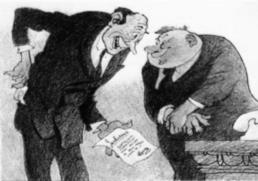 К коррупционным правонарушениям в данном случае относятся нарушения следующих обязанностей, ограничений и запретов, установленных в целях противодействия коррупции:Обязанность предоставлять сведения о доходах (статья 8 Федерального закона № 273-ФЗ);Обязанность предоставлять сведения о расходах (статья 8.1 Федерального закона № 273-ФЗ);Обязанность уведомлять  об обращениях в целях склонения к совершению коррупционных правонарушений (статья 9 Федерального закона № 273-ФЗ);Обязанность принимать меры по недопущению любой возможности возникновения конфликта интересов (статья 11 Федерального закона № 273-ФЗ);Обязанность передачи ценных бумаг, акций (долей участия, паев в уставных (складочных) капиталах организаций) в доверительное управление, в случае, если владение гражданским служащим ценными бумагами, акциями (долями участия, паями в уставных (складочных) капиталах организаций) приводит или может привести к конфликту интересов(статья 12.3 Федерального закона № 273-ФЗ и ч.2 ст. 17 Федерального закона № 79-ФЗ);Ограничения, налагаемые на гражданина, замещавшего должность государственной и муниципальной службы, при заключении им трудового или гражданско-правового договора (статья 12 Федерального закона № 273-ФЗ);Иные запреты, ограничения, обязательства и правила служебного поведения (статья 12.5 Федерального закона № 273-ФЗ).Несоблюдение указанных обязанностей, ограничений и запретов государственными гражданскими служащими 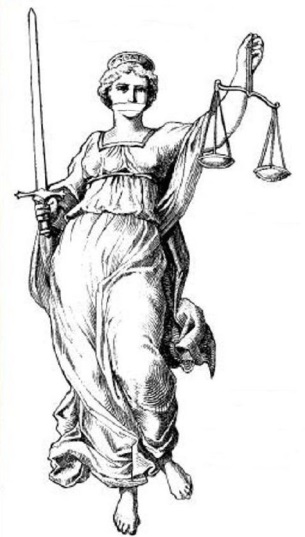 ВЛЕЧЕТ применение ответственности, предусмотренной статьями 59.1 и 59.2 Федерального закона от 27.07.2004 № 79-ФЗ «О государственной гражданской службе Российской Федерации»:замечание;выговор;предупреждение о неполном должностном соответствии;увольнение в связи с утратой доверия в случае:непринятия гражданским служащим мер по предотвращению и (или) урегулированию конфликта интересов, стороной которого он является;непредставления гражданским служащим сведений о своих доходах, расходах, об имуществе и обязательствах имущественного характера, а также о доходах, расходах, об имуществе и обязательствах имущественного характера своих супруги (супруга) и несовершеннолетних детей либо представления заведомо недостоверных или неполных сведений;участия гражданского служащего на платной основе в деятельности органа управления коммерческой организацией, за исключением случаев, установленных федеральным законом;осуществления гражданским служащим предпринимательской деятельности;вхождения гражданского служащего в состав органов управления, попечительских или наблюдательных советов, иных органов иностранных некоммерческих неправительственных организаций и действующих на территории Российской Федерации их структурных подразделений, если иное не предусмотрено международным договором Российской Федерации или законодательством Российской Федерации;нарушения гражданским служащим, его супругой (супругом) и несовершеннолетними детьми запрета открывать и иметь счета (вклады), хранить наличные денежные средства и ценности в иностранных банках, расположенных за пределами территории Российской Федерации, владеть и (или) пользоваться иностранными финансовыми инструментами.Статьей 19 Федерального закона от 27.07.2004 № 79-ФЗ «О государственной гражданской службе Российской Федерации»установлена специальная норма об ответственности представителя нанимателя:4. Представитель нанимателя, которому стало известно о возникновении у гражданского служащего личной заинтересованности, которая приводит или может привести к конфликту интересов, обязан принять меры по предотвращению или урегулированию конфликта интересов, вплоть до отстранения гражданского служащего, являющегося стороной конфликта интересов, от замещаемой должности гражданской службы в порядке, установленном настоящим Федеральным законом.4.1. Непринятие гражданским служащим, являющимся представителем нанимателя, которому стало известно о возникновении у подчиненного ему гражданского служащего личной заинтересованности, которая приводит или может привести к конфликту интересов, мер по предотвращению или урегулированию конфликта интересов является правонарушением, ВЛЕКУЩИМ увольнение гражданского служащего, являющегося представителем нанимателя, с гражданской службы.